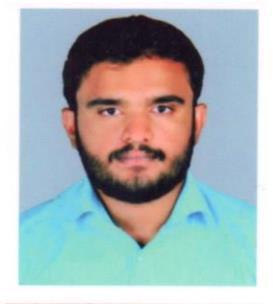 SARATH Email: sarath-390374@2freemail.com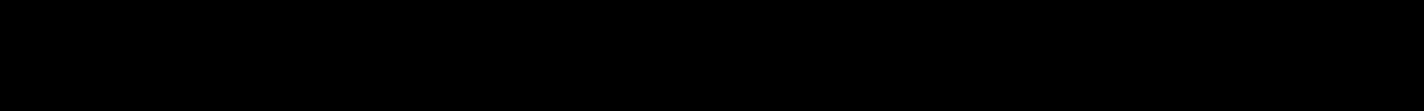 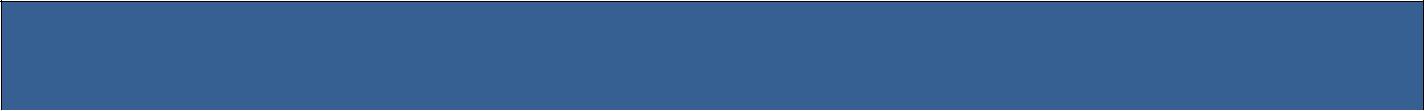 Career ObjectiveSeeking a challenging and rewarding career and an encouraging work environment, which help in materializing the dream to contribute significance in the development of emerging technologies by nurturing my skills and competencies to reach the zenith of my career in Mechanical Engineering through sheer hard work and determination.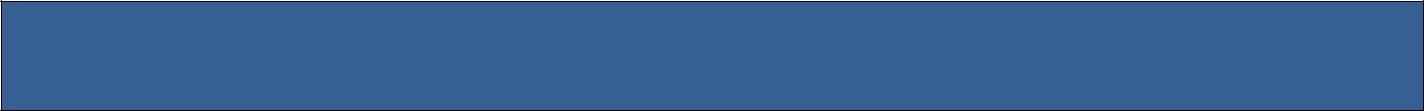 Work ExperienceJOB DESCRIPTIONFacilitate Construction and Installation of Machine ComponentsPlanning and undertaking scheduled maintenanceEnsure that machinery and equipment runs smoothly and reliably.Test Machine Components for FunctionalityDelegate Task to Various Project EmployeesEnsure Project is Completed on Time and BudgetJOB DESCRIPTIONRepair reciprocating and screw type air compressors by following wiring diagrams.Assembling the compressor examine parts for wear or breakagesite inspection and commessioning of air compressors and automoble machinesMaintanance,service,erecting,commessioning and trouble shooting of hydrolic and mechanical power lifts and automoble equipments.Academic QualificationSkillsProject Management.Problem solving skillsdelegation skillscommunication skillscomputerized skillsAREA OF INTREST••••••MAINTENANCESITE ENGINEERINGFACILITY ENGINEERINGPRODUCTIONOIL AND GASAUTOMOBILE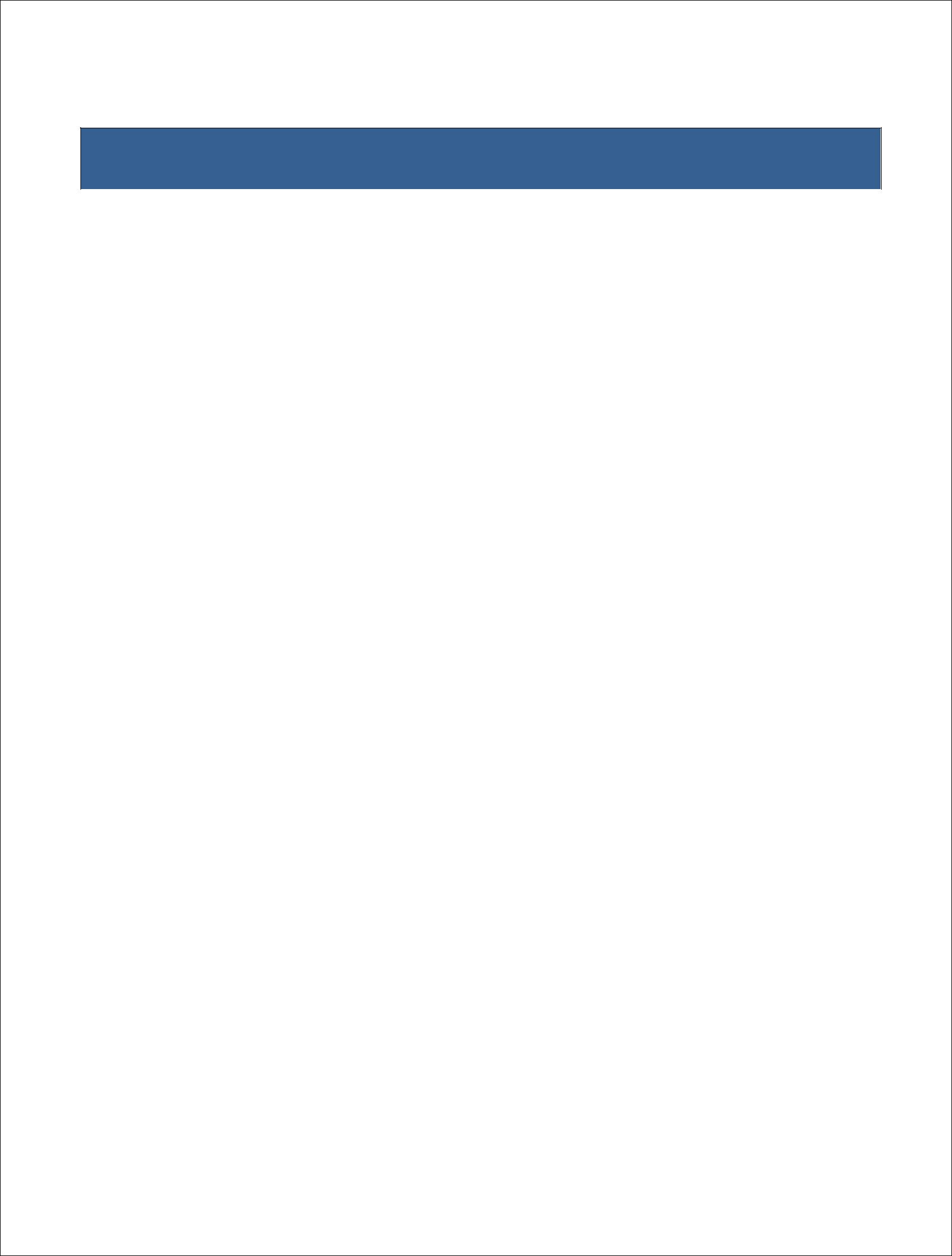 PROJECTWORKMini project  :- ' Design of pneumatic conveyor 'Main project  :- ' Design of bucket elevator ' IN  Indian rare earths limited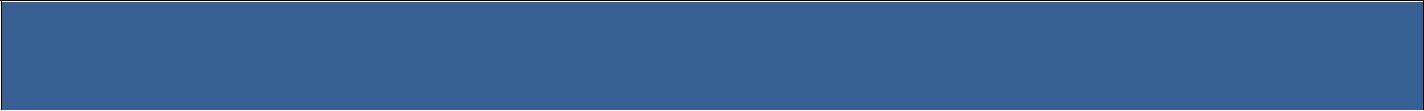 Personal DetailsPosition: Mechanical Site EngineerOrganization: HIND ERECTORS PVT LIMITED,Kerala,IndiaAREA: Site Inspection,Safety,Maintanance,Petrochemical and PowerplantClient: Bharath Petroleum Corporation Limited,Hindustan PetroleumPeriod01/08/2016 – 26/12/ 2018 ( 2 years and 4 months)Position: Mechanical Maintanance EngineerOrganization: Premire Techno Trades,kalamassery,Kochi,Kerala,IndiaClient: ELGI EQUIPMENT LIMITEDArea: Air compressors(reciprocating,screw,diesel power),hydrolic lifts,carwashers,Period: 01/09/2014 – 30/07/2016 ( 1 year and 10 months)Graduation: Bachelor of Mechanical EngineeringPeriod of Study: 2010 – 2014Name of University: Anna University, Chennai, India.Gender: MaleAge & D.O.B: 26 years & 29-Jan-1992Marital Status: UnmarriedLanguages: English, Malayalam, Tamil, HindiNationality: Indian